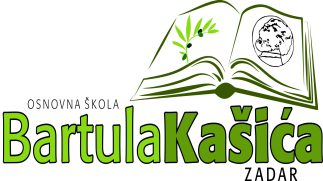 Osnovna škola Bartula Kašića Bribirski prilaz 2 23 000 ZadarTel:023/321 -397  Fax:023/323-620Email: ured@os-bkasica-zadar.skole.hrWEB stranica Škole: http://www.os-bkasica-zadar.skole.hr/ U Zadru, 4. siječnja 2016.Z A K L J U Č A KSA 35. SJEDNICE ŠKOSLKOG ODBORA ODRŽANE 4. SIJEČNJA 2016.GODINEZaključak 1.Daje se prethodna suglasnost na prijedlog ravnateljice o zasnivanju radnog odnosa s: DALIJOM KATALINIĆ (SSS),  na radno mjesto SPREMAČICE s punim radnim vremenom na neodređeno vrijemeĐANOM LEDENKO (SSS),  na radno mjesto SPREMAČICE s punim radnim vremenom na neodređeno vrijemeANITOM ŠIMIČEVIĆ (SSS),  na radno mjesto SPREMAČICE s punim radnim vremenom na neodređeno vrijemeZaključak 2.Donosi se Odluku o sufinanciranju učenika OŠ Bartula Kašića u troška goriva autobusa za organizaciju izleta - posjeta – terenske nastavePredsjednica ŠO:Elza Nadarević Baričić